ObjednávkaObjednávkaObjednávkaObjednávkaObjednávkaObjednávkaObjednávkaObjednávkaObjednávkaObjednávkaObjednávkaObjednávkaRO19000141RO19000141RO19000141RO19000141RO19000141RO19000141RO19000141Odběratel:Odběratel:Odběratel:Odběratel:IČ: 25007017IČ: 25007017IČ: 25007017IČ: 25007017IČ: 25007017IČ: 25007017DIČ: CZ25007017DIČ: CZ25007017DIČ: CZ25007017DIČ: CZ25007017DIČ: CZ25007017DIČ: CZ25007017DIČ: CZ25007017DIČ: CZ25007017DIČ: CZ25007017ObjednávkaObjednávkaObjednávkaObjednávkaObjednávkaObjednávkaObjednávkaObjednávkaObjednávkaObjednávkaObjednávkaObjednávkaRO19000141RO19000141RO19000141RO19000141RO19000141RO19000141RO19000141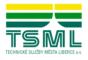 Technické služby města Liberce a.s.Technické služby města Liberce a.s.Technické služby města Liberce a.s.Technické služby města Liberce a.s.Technické služby města Liberce a.s.Technické služby města Liberce a.s.Technické služby města Liberce a.s.Technické služby města Liberce a.s.Technické služby města Liberce a.s.Technické služby města Liberce a.s.Technické služby města Liberce a.s.Technické služby města Liberce a.s.Technické služby města Liberce a.s.Technické služby města Liberce a.s.Technické služby města Liberce a.s.Středisko:Středisko:Středisko:Středisko:Středisko:Středisko:Středisko:Středisko:Středisko:040040040040040040Technické služby města Liberce a.s.Technické služby města Liberce a.s.Technické služby města Liberce a.s.Technické služby města Liberce a.s.Technické služby města Liberce a.s.Technické služby města Liberce a.s.Technické služby města Liberce a.s.Technické služby města Liberce a.s.Technické služby města Liberce a.s.Technické služby města Liberce a.s.Technické služby města Liberce a.s.Technické služby města Liberce a.s.Technické služby města Liberce a.s.Technické služby města Liberce a.s.Technické služby města Liberce a.s.Datum vystavení:Datum vystavení:Datum vystavení:Datum vystavení:Datum vystavení:Datum vystavení:Datum vystavení:Datum vystavení:Datum vystavení:01.11.201901.11.201901.11.201901.11.201901.11.2019Datum vystavení:Datum vystavení:Datum vystavení:Datum vystavení:Datum vystavení:Datum vystavení:Datum vystavení:Datum vystavení:Datum vystavení:01.11.201901.11.201901.11.201901.11.201901.11.2019Erbenova 376/2Erbenova 376/2Erbenova 376/2Erbenova 376/2Datum vystavení:Datum vystavení:Datum vystavení:Datum vystavení:Datum vystavení:Datum vystavení:Datum vystavení:Datum vystavení:Datum vystavení:01.11.201901.11.201901.11.201901.11.201901.11.2019Erbenova 376/2Erbenova 376/2Erbenova 376/2Erbenova 376/2460 08 Liberec 8460 08 Liberec 8460 08 Liberec 8460 08 Liberec 8460 08 Liberec 8460 08 Liberec 8460 08 Liberec 8460 08 Liberec 8460 08 Liberec 8460 08 Liberec 8460 08 Liberec 8460 08 Liberec 8460 08 Liberec 8460 08 Liberec 8460 08 Liberec 8Česká republikaČeská republikaČeská republikaČeská republikaČeská republikaČeská republikaČeská republikaČeská republikaČeská republikaČeská republikaČeská republikaČeská republikaČeská republikaČeská republikaČeská republikaČeská republikaČeská republikaČeská republikaČeská republikaČeská republikaČeská republikaČeská republikaČeská republikaČeská republikaČeská republikaČeská republikaČeská republikaČeská republikaČeská republikaČeská republikaČeská republikaČeská republikaČeská republikaČeská republikaČeská republikaČeská republikaČeská republikaČeská republikaČeská republikaČeská republikaČeská republikaČeská republikaČeská republikaČeská republikaČeská republikaIČ:IČ:6667836666678366666783666667836666678366Česká republikaČeská republikaČeská republikaČeská republikaČeská republikaČeská republikaČeská republikaČeská republikaČeská republikaČeská republikaČeská republikaČeská republikaČeská republikaČeská republikaČeská republikaDodavatel:Dodavatel:Dodavatel:Dodavatel:Dodavatel:Dodavatel:IČ:IČ:6667836666678366666783666667836666678366Česká republikaČeská republikaČeská republikaČeská republikaČeská republikaČeská republikaČeská republikaČeská republikaČeská republikaČeská republikaČeská republikaČeská republikaČeská republikaČeská republikaČeská republikaDodavatel:Dodavatel:Dodavatel:Dodavatel:Dodavatel:Dodavatel:IČ:IČ:6667836666678366666783666667836666678366Dodavatel:Dodavatel:Dodavatel:Dodavatel:Dodavatel:Dodavatel:IČ:IČ:6667836666678366666783666667836666678366Bankovní spojení:Bankovní spojení:Bankovní spojení:Bankovní spojení:639461 / 0100639461 / 0100639461 / 0100639461 / 0100639461 / 0100639461 / 0100639461 / 0100639461 / 0100639461 / 0100639461 / 0100639461 / 0100639461 / 0100639461 / 0100639461 / 0100639461 / 0100Dodavatel:Dodavatel:Dodavatel:Dodavatel:Dodavatel:Dodavatel:IČ:IČ:6667836666678366666783666667836666678366Bankovní spojení:Bankovní spojení:Bankovní spojení:Bankovní spojení:639461 / 0100639461 / 0100639461 / 0100639461 / 0100639461 / 0100639461 / 0100639461 / 0100639461 / 0100639461 / 0100639461 / 0100639461 / 0100639461 / 0100639461 / 0100639461 / 0100639461 / 0100Dodavatel:Dodavatel:Dodavatel:Dodavatel:Dodavatel:Dodavatel:DIČ:DIČ:CZ6656220241CZ6656220241CZ6656220241CZ6656220241CZ6656220241Bankovní spojení:Bankovní spojení:Bankovní spojení:Bankovní spojení:639461 / 0100639461 / 0100639461 / 0100639461 / 0100639461 / 0100639461 / 0100639461 / 0100639461 / 0100639461 / 0100639461 / 0100639461 / 0100639461 / 0100639461 / 0100639461 / 0100639461 / 0100DIČ:DIČ:CZ6656220241CZ6656220241CZ6656220241CZ6656220241CZ6656220241Bankovní spojení:Bankovní spojení:Bankovní spojení:Bankovní spojení:639461 / 0100639461 / 0100639461 / 0100639461 / 0100639461 / 0100639461 / 0100639461 / 0100639461 / 0100639461 / 0100639461 / 0100639461 / 0100639461 / 0100639461 / 0100639461 / 0100639461 / 0100Bankovní spojení:Bankovní spojení:Bankovní spojení:Bankovní spojení:639461 / 0100639461 / 0100639461 / 0100639461 / 0100639461 / 0100639461 / 0100639461 / 0100639461 / 0100639461 / 0100639461 / 0100639461 / 0100639461 / 0100639461 / 0100639461 / 0100639461 / 0100IBAN:IBAN:IBAN:IBAN:CZ72 0100 0000 0000 0063 9461CZ72 0100 0000 0000 0063 9461CZ72 0100 0000 0000 0063 9461CZ72 0100 0000 0000 0063 9461CZ72 0100 0000 0000 0063 9461CZ72 0100 0000 0000 0063 9461CZ72 0100 0000 0000 0063 9461CZ72 0100 0000 0000 0063 9461CZ72 0100 0000 0000 0063 9461CZ72 0100 0000 0000 0063 9461CZ72 0100 0000 0000 0063 9461CZ72 0100 0000 0000 0063 9461CZ72 0100 0000 0000 0063 9461CZ72 0100 0000 0000 0063 9461CZ72 0100 0000 0000 0063 9461IBAN:IBAN:IBAN:IBAN:CZ72 0100 0000 0000 0063 9461CZ72 0100 0000 0000 0063 9461CZ72 0100 0000 0000 0063 9461CZ72 0100 0000 0000 0063 9461CZ72 0100 0000 0000 0063 9461CZ72 0100 0000 0000 0063 9461CZ72 0100 0000 0000 0063 9461CZ72 0100 0000 0000 0063 9461CZ72 0100 0000 0000 0063 9461CZ72 0100 0000 0000 0063 9461CZ72 0100 0000 0000 0063 9461CZ72 0100 0000 0000 0063 9461CZ72 0100 0000 0000 0063 9461CZ72 0100 0000 0000 0063 9461CZ72 0100 0000 0000 0063 9461Farma Boží vodaFarma Boží vodaFarma Boží vodaFarma Boží vodaFarma Boží vodaFarma Boží vodaFarma Boží vodaFarma Boží vodaFarma Boží vodaFarma Boží vodaFarma Boží vodaFarma Boží vodaFarma Boží vodaFarma Boží vodaFarma Boží vodaFarma Boží vodaFarma Boží vodaFarma Boží vodaFarma Boží vodaFarma Boží vodaFarma Boží vodaFarma Boží vodaFarma Boží vodaFarma Boží vodaFarma Boží vodaFarma Boží vodaFarma Boží vodaFarma Boží vodaFarma Boží vodaFarma Boží vodaFarma Boží vodaFarma Boží vodaFarma Boží vodaFarma Boží vodaFarma Boží vodaFarma Boží vodaZastoupen:Zastoupen:Malaník PetrMalaník PetrMalaník PetrMalaník PetrMalaník PetrMalaník PetrMalaník PetrMalaník PetrMalaník PetrMalaník PetrMalaník PetrMalaník PetrMalaník PetrMalaník PetrMalaník PetrFarma Boží vodaFarma Boží vodaFarma Boží vodaFarma Boží vodaFarma Boží vodaFarma Boží vodaFarma Boží vodaFarma Boží vodaFarma Boží vodaFarma Boží vodaFarma Boží vodaFarma Boží vodaFarma Boží vodaFarma Boží vodaFarma Boží vodaFarma Boží vodaFarma Boží vodaFarma Boží vodaZastoupen:Zastoupen:Malaník PetrMalaník PetrMalaník PetrMalaník PetrMalaník PetrMalaník PetrMalaník PetrMalaník PetrMalaník PetrMalaník PetrMalaník PetrMalaník PetrMalaník PetrMalaník PetrMalaník PetrZastoupen:Zastoupen:Malaník PetrMalaník PetrMalaník PetrMalaník PetrMalaník PetrMalaník PetrMalaník PetrMalaník PetrMalaník PetrMalaník PetrMalaník PetrMalaník PetrMalaník PetrMalaník PetrMalaník PetrFarma Boží vodaFarma Boží vodaFarma Boží vodaFarma Boží vodaFarma Boží vodaFarma Boží vodaFarma Boží vodaFarma Boží vodaFarma Boží vodaFarma Boží vodaFarma Boží vodaFarma Boží vodaFarma Boží vodaFarma Boží vodaFarma Boží vodaFarma Boží vodaFarma Boží vodaFarma Boží vodaVedoucí střediska čištění města a zimní údržbyVedoucí střediska čištění města a zimní údržbyVedoucí střediska čištění města a zimní údržbyVedoucí střediska čištění města a zimní údržbyVedoucí střediska čištění města a zimní údržbyVedoucí střediska čištění města a zimní údržbyVedoucí střediska čištění města a zimní údržbyVedoucí střediska čištění města a zimní údržbyVedoucí střediska čištění města a zimní údržbyVedoucí střediska čištění města a zimní údržbyVedoucí střediska čištění města a zimní údržbyVedoucí střediska čištění města a zimní údržbyVedoucí střediska čištění města a zimní údržbyVedoucí střediska čištění města a zimní údržbyVedoucí střediska čištění města a zimní údržbyFarma Boží vodaFarma Boží vodaFarma Boží vodaFarma Boží vodaFarma Boží vodaFarma Boží vodaFarma Boží vodaFarma Boží vodaFarma Boží vodaFarma Boží vodaFarma Boží vodaFarma Boží vodaFarma Boží vodaFarma Boží vodaFarma Boží vodaFarma Boží vodaFarma Boží vodaFarma Boží vodaVedoucí střediska čištění města a zimní údržbyVedoucí střediska čištění města a zimní údržbyVedoucí střediska čištění města a zimní údržbyVedoucí střediska čištění města a zimní údržbyVedoucí střediska čištění města a zimní údržbyVedoucí střediska čištění města a zimní údržbyVedoucí střediska čištění města a zimní údržbyVedoucí střediska čištění města a zimní údržbyVedoucí střediska čištění města a zimní údržbyVedoucí střediska čištění města a zimní údržbyVedoucí střediska čištění města a zimní údržbyVedoucí střediska čištění města a zimní údržbyVedoucí střediska čištění města a zimní údržbyVedoucí střediska čištění města a zimní údržbyVedoucí střediska čištění města a zimní údržbyHorní Podhájí 126Horní Podhájí 126Horní Podhájí 126Horní Podhájí 126Horní Podhájí 126Horní Podhájí 126Horní Podhájí 126Horní Podhájí 126Horní Podhájí 126Horní Podhájí 126Horní Podhájí 126Horní Podhájí 126Horní Podhájí 126Horní Podhájí 126Horní Podhájí 126Horní Podhájí 126Horní Podhájí 126Horní Podhájí 126Horní Podhájí 126Horní Podhájí 126Horní Podhájí 126Horní Podhájí 126Horní Podhájí 126Horní Podhájí 126Horní Podhájí 126Horní Podhájí 126Horní Podhájí 126Horní Podhájí 126Horní Podhájí 126Horní Podhájí 126Horní Podhájí 126Horní Podhájí 126Horní Podhájí 126Horní Podhájí 126Horní Podhájí 126Horní Podhájí 126Zapsána v obchodním rejstříku vedeném krajským soudem v Ústí nad Labem oddíl B, vložka 877Zapsána v obchodním rejstříku vedeném krajským soudem v Ústí nad Labem oddíl B, vložka 877Zapsána v obchodním rejstříku vedeném krajským soudem v Ústí nad Labem oddíl B, vložka 877Zapsána v obchodním rejstříku vedeném krajským soudem v Ústí nad Labem oddíl B, vložka 877Zapsána v obchodním rejstříku vedeném krajským soudem v Ústí nad Labem oddíl B, vložka 877Zapsána v obchodním rejstříku vedeném krajským soudem v Ústí nad Labem oddíl B, vložka 877Zapsána v obchodním rejstříku vedeném krajským soudem v Ústí nad Labem oddíl B, vložka 877Zapsána v obchodním rejstříku vedeném krajským soudem v Ústí nad Labem oddíl B, vložka 877Zapsána v obchodním rejstříku vedeném krajským soudem v Ústí nad Labem oddíl B, vložka 877Zapsána v obchodním rejstříku vedeném krajským soudem v Ústí nad Labem oddíl B, vložka 877Zapsána v obchodním rejstříku vedeném krajským soudem v Ústí nad Labem oddíl B, vložka 877Zapsána v obchodním rejstříku vedeném krajským soudem v Ústí nad Labem oddíl B, vložka 877Zapsána v obchodním rejstříku vedeném krajským soudem v Ústí nad Labem oddíl B, vložka 877Zapsána v obchodním rejstříku vedeném krajským soudem v Ústí nad Labem oddíl B, vložka 877Zapsána v obchodním rejstříku vedeném krajským soudem v Ústí nad Labem oddíl B, vložka 877Zapsána v obchodním rejstříku vedeném krajským soudem v Ústí nad Labem oddíl B, vložka 877Zapsána v obchodním rejstříku vedeném krajským soudem v Ústí nad Labem oddíl B, vložka 877Zapsána v obchodním rejstříku vedeném krajským soudem v Ústí nad Labem oddíl B, vložka 877Zapsána v obchodním rejstříku vedeném krajským soudem v Ústí nad Labem oddíl B, vložka 877Horní Podhájí 126Horní Podhájí 126Horní Podhájí 126Horní Podhájí 126Horní Podhájí 126Horní Podhájí 126Horní Podhájí 126Horní Podhájí 126Horní Podhájí 126Horní Podhájí 126Horní Podhájí 126Horní Podhájí 126Horní Podhájí 126Horní Podhájí 126Horní Podhájí 126Horní Podhájí 126Horní Podhájí 126Horní Podhájí 126Zapsána v obchodním rejstříku vedeném krajským soudem v Ústí nad Labem oddíl B, vložka 877Zapsána v obchodním rejstříku vedeném krajským soudem v Ústí nad Labem oddíl B, vložka 877Zapsána v obchodním rejstříku vedeném krajským soudem v Ústí nad Labem oddíl B, vložka 877Zapsána v obchodním rejstříku vedeném krajským soudem v Ústí nad Labem oddíl B, vložka 877Zapsána v obchodním rejstříku vedeném krajským soudem v Ústí nad Labem oddíl B, vložka 877Zapsána v obchodním rejstříku vedeném krajským soudem v Ústí nad Labem oddíl B, vložka 877Zapsána v obchodním rejstříku vedeném krajským soudem v Ústí nad Labem oddíl B, vložka 877Zapsána v obchodním rejstříku vedeném krajským soudem v Ústí nad Labem oddíl B, vložka 877Zapsána v obchodním rejstříku vedeném krajským soudem v Ústí nad Labem oddíl B, vložka 877Zapsána v obchodním rejstříku vedeném krajským soudem v Ústí nad Labem oddíl B, vložka 877Zapsána v obchodním rejstříku vedeném krajským soudem v Ústí nad Labem oddíl B, vložka 877Zapsána v obchodním rejstříku vedeném krajským soudem v Ústí nad Labem oddíl B, vložka 877Zapsána v obchodním rejstříku vedeném krajským soudem v Ústí nad Labem oddíl B, vložka 877Zapsána v obchodním rejstříku vedeném krajským soudem v Ústí nad Labem oddíl B, vložka 877Zapsána v obchodním rejstříku vedeném krajským soudem v Ústí nad Labem oddíl B, vložka 877Zapsána v obchodním rejstříku vedeném krajským soudem v Ústí nad Labem oddíl B, vložka 877Zapsána v obchodním rejstříku vedeném krajským soudem v Ústí nad Labem oddíl B, vložka 877Zapsána v obchodním rejstříku vedeném krajským soudem v Ústí nad Labem oddíl B, vložka 877Zapsána v obchodním rejstříku vedeném krajským soudem v Ústí nad Labem oddíl B, vložka 87746312 Jeřmanice46312 Jeřmanice46312 Jeřmanice46312 Jeřmanice46312 Jeřmanice46312 Jeřmanice46312 Jeřmanice46312 Jeřmanice46312 Jeřmanice46312 Jeřmanice46312 Jeřmanice46312 Jeřmanice46312 Jeřmanice46312 Jeřmanice46312 Jeřmanice46312 Jeřmanice46312 Jeřmanice46312 Jeřmanice46312 Jeřmanice46312 Jeřmanice46312 Jeřmanice46312 Jeřmanice46312 Jeřmanice46312 Jeřmanice46312 Jeřmanice46312 Jeřmanice46312 Jeřmanice46312 Jeřmanice46312 Jeřmanice46312 Jeřmanice46312 Jeřmanice46312 Jeřmanice46312 Jeřmanice46312 Jeřmanice46312 Jeřmanice46312 JeřmaniceDodací podmínky:Dodací podmínky:Dodací podmínky:Dodací podmínky:Dodací podmínky:Dodací podmínky:Do 14 dnůDo 14 dnůDo 14 dnůDo 14 dnůDo 14 dnůDo 14 dnůDo 14 dnůDo 14 dnůDo 14 dnůDo 14 dnůDo 14 dnůDo 14 dnůDo 14 dnůDo 14 dnůDodací podmínky:Dodací podmínky:Dodací podmínky:Dodací podmínky:Dodací podmínky:Dodací podmínky:Do 14 dnůDo 14 dnůDo 14 dnůDo 14 dnůDo 14 dnůDo 14 dnůDo 14 dnůDo 14 dnůDo 14 dnůDo 14 dnůDo 14 dnůDo 14 dnůDo 14 dnůDo 14 dnůDodací podmínky:Dodací podmínky:Dodací podmínky:Dodací podmínky:Dodací podmínky:Dodací podmínky:Do 14 dnůDo 14 dnůDo 14 dnůDo 14 dnůDo 14 dnůDo 14 dnůDo 14 dnůDo 14 dnůDo 14 dnůDo 14 dnůDo 14 dnůDo 14 dnůDo 14 dnůDo 14 dnůZastoupen:Zastoupen:Zastoupen:Zastoupen:Zastoupen:Zastoupen:Monika TitěrováMonika TitěrováMonika TitěrováMonika TitěrováMonika TitěrováMonika TitěrováMonika TitěrováMonika TitěrováMonika TitěrováMonika TitěrováPlatební podmínky:Platební podmínky:Platební podmínky:Platební podmínky:Platební podmínky:Platební podmínky:Převodním příkazemPřevodním příkazemPřevodním příkazemPřevodním příkazemPřevodním příkazemPřevodním příkazemPřevodním příkazemPřevodním příkazemPřevodním příkazemPřevodním příkazemPřevodním příkazemPřevodním příkazemPřevodním příkazemPřevodním příkazemZastoupen:Zastoupen:Zastoupen:Zastoupen:Zastoupen:Zastoupen:Monika TitěrováMonika TitěrováMonika TitěrováMonika TitěrováMonika TitěrováMonika TitěrováMonika TitěrováMonika TitěrováMonika TitěrováMonika TitěrováPlatební podmínky:Platební podmínky:Platební podmínky:Platební podmínky:Platební podmínky:Platební podmínky:Převodním příkazemPřevodním příkazemPřevodním příkazemPřevodním příkazemPřevodním příkazemPřevodním příkazemPřevodním příkazemPřevodním příkazemPřevodním příkazemPřevodním příkazemPřevodním příkazemPřevodním příkazemPřevodním příkazemPřevodním příkazemPřepravní podmínky:Přepravní podmínky:Přepravní podmínky:Přepravní podmínky:Přepravní podmínky:Přepravní podmínky:Přepravní podmínky:Přepravní podmínky:Přepravní podmínky:Přepravní podmínky:Přepravní podmínky:Přepravní podmínky:1. Dohoda o dlouhodobé spolupráci1. Dohoda o dlouhodobé spolupráci1. Dohoda o dlouhodobé spolupráci1. Dohoda o dlouhodobé spolupráci1. Dohoda o dlouhodobé spolupráci1. Dohoda o dlouhodobé spolupráci1. Dohoda o dlouhodobé spolupráci1. Dohoda o dlouhodobé spolupráci1. Dohoda o dlouhodobé spolupráci1. Dohoda o dlouhodobé spolupráci1. Dohoda o dlouhodobé spolupráci1. Dohoda o dlouhodobé spolupráci1. Dohoda o dlouhodobé spolupráci1. Dohoda o dlouhodobé spolupráci1. Dohoda o dlouhodobé spolupráci1. Dohoda o dlouhodobé spolupráci1. Dohoda o dlouhodobé spolupráci1. Dohoda o dlouhodobé spolupráci1. Dohoda o dlouhodobé spolupráci1. Dohoda o dlouhodobé spolupráci1. Dohoda o dlouhodobé spolupráci1. Dohoda o dlouhodobé spolupráci1. Dohoda o dlouhodobé spolupráci1. Dohoda o dlouhodobé spolupráci1. Dohoda o dlouhodobé spolupráci1. Dohoda o dlouhodobé spolupráci1. Dohoda o dlouhodobé spolupráci1. Dohoda o dlouhodobé spolupráci1. Dohoda o dlouhodobé spolupráci1. Dohoda o dlouhodobé spolupráci1. Dohoda o dlouhodobé spolupráci1. Dohoda o dlouhodobé spolupráci1. Dohoda o dlouhodobé spolupráci1. Dohoda o dlouhodobé spolupráci1. Dohoda o dlouhodobé spolupráci1. Dohoda o dlouhodobé spolupráci1. Dohoda o dlouhodobé spolupráci1. Dohoda o dlouhodobé spolupráci1. Dohoda o dlouhodobé spolupráci1. Dohoda o dlouhodobé spolupráci1. Dohoda o dlouhodobé spolupráci1. Dohoda o dlouhodobé spolupráci1. Dohoda o dlouhodobé spolupráciPráce spojené se zimní údržbou komunikací ve městě Liberci,dle dispozic p. Malaníka,  nebo p.Nejezchleba.Forma výzvy : telefonická ( nebo jiná ).Nástup nejpozději do 1 hodiny po výzvě.Práce budou prováděny Traktorem s radlicí vybaveného sledovacím zařízením GPSSmluvní cena : xxx,- Kč/hod bez DPHKontaktní tel.: 482 410 319Práce spojené se zimní údržbou komunikací ve městě Liberci,dle dispozic p. Malaníka,  nebo p.Nejezchleba.Forma výzvy : telefonická ( nebo jiná ).Nástup nejpozději do 1 hodiny po výzvě.Práce budou prováděny Traktorem s radlicí vybaveného sledovacím zařízením GPSSmluvní cena : xxx,- Kč/hod bez DPHKontaktní tel.: 482 410 319Práce spojené se zimní údržbou komunikací ve městě Liberci,dle dispozic p. Malaníka,  nebo p.Nejezchleba.Forma výzvy : telefonická ( nebo jiná ).Nástup nejpozději do 1 hodiny po výzvě.Práce budou prováděny Traktorem s radlicí vybaveného sledovacím zařízením GPSSmluvní cena : xxx,- Kč/hod bez DPHKontaktní tel.: 482 410 319Práce spojené se zimní údržbou komunikací ve městě Liberci,dle dispozic p. Malaníka,  nebo p.Nejezchleba.Forma výzvy : telefonická ( nebo jiná ).Nástup nejpozději do 1 hodiny po výzvě.Práce budou prováděny Traktorem s radlicí vybaveného sledovacím zařízením GPSSmluvní cena : xxx,- Kč/hod bez DPHKontaktní tel.: 482 410 319Práce spojené se zimní údržbou komunikací ve městě Liberci,dle dispozic p. Malaníka,  nebo p.Nejezchleba.Forma výzvy : telefonická ( nebo jiná ).Nástup nejpozději do 1 hodiny po výzvě.Práce budou prováděny Traktorem s radlicí vybaveného sledovacím zařízením GPSSmluvní cena : xxx,- Kč/hod bez DPHKontaktní tel.: 482 410 319Práce spojené se zimní údržbou komunikací ve městě Liberci,dle dispozic p. Malaníka,  nebo p.Nejezchleba.Forma výzvy : telefonická ( nebo jiná ).Nástup nejpozději do 1 hodiny po výzvě.Práce budou prováděny Traktorem s radlicí vybaveného sledovacím zařízením GPSSmluvní cena : xxx,- Kč/hod bez DPHKontaktní tel.: 482 410 319Práce spojené se zimní údržbou komunikací ve městě Liberci,dle dispozic p. Malaníka,  nebo p.Nejezchleba.Forma výzvy : telefonická ( nebo jiná ).Nástup nejpozději do 1 hodiny po výzvě.Práce budou prováděny Traktorem s radlicí vybaveného sledovacím zařízením GPSSmluvní cena : xxx,- Kč/hod bez DPHKontaktní tel.: 482 410 319Práce spojené se zimní údržbou komunikací ve městě Liberci,dle dispozic p. Malaníka,  nebo p.Nejezchleba.Forma výzvy : telefonická ( nebo jiná ).Nástup nejpozději do 1 hodiny po výzvě.Práce budou prováděny Traktorem s radlicí vybaveného sledovacím zařízením GPSSmluvní cena : xxx,- Kč/hod bez DPHKontaktní tel.: 482 410 319Práce spojené se zimní údržbou komunikací ve městě Liberci,dle dispozic p. Malaníka,  nebo p.Nejezchleba.Forma výzvy : telefonická ( nebo jiná ).Nástup nejpozději do 1 hodiny po výzvě.Práce budou prováděny Traktorem s radlicí vybaveného sledovacím zařízením GPSSmluvní cena : xxx,- Kč/hod bez DPHKontaktní tel.: 482 410 319Práce spojené se zimní údržbou komunikací ve městě Liberci,dle dispozic p. Malaníka,  nebo p.Nejezchleba.Forma výzvy : telefonická ( nebo jiná ).Nástup nejpozději do 1 hodiny po výzvě.Práce budou prováděny Traktorem s radlicí vybaveného sledovacím zařízením GPSSmluvní cena : xxx,- Kč/hod bez DPHKontaktní tel.: 482 410 319Práce spojené se zimní údržbou komunikací ve městě Liberci,dle dispozic p. Malaníka,  nebo p.Nejezchleba.Forma výzvy : telefonická ( nebo jiná ).Nástup nejpozději do 1 hodiny po výzvě.Práce budou prováděny Traktorem s radlicí vybaveného sledovacím zařízením GPSSmluvní cena : xxx,- Kč/hod bez DPHKontaktní tel.: 482 410 319Práce spojené se zimní údržbou komunikací ve městě Liberci,dle dispozic p. Malaníka,  nebo p.Nejezchleba.Forma výzvy : telefonická ( nebo jiná ).Nástup nejpozději do 1 hodiny po výzvě.Práce budou prováděny Traktorem s radlicí vybaveného sledovacím zařízením GPSSmluvní cena : xxx,- Kč/hod bez DPHKontaktní tel.: 482 410 319Práce spojené se zimní údržbou komunikací ve městě Liberci,dle dispozic p. Malaníka,  nebo p.Nejezchleba.Forma výzvy : telefonická ( nebo jiná ).Nástup nejpozději do 1 hodiny po výzvě.Práce budou prováděny Traktorem s radlicí vybaveného sledovacím zařízením GPSSmluvní cena : xxx,- Kč/hod bez DPHKontaktní tel.: 482 410 319Práce spojené se zimní údržbou komunikací ve městě Liberci,dle dispozic p. Malaníka,  nebo p.Nejezchleba.Forma výzvy : telefonická ( nebo jiná ).Nástup nejpozději do 1 hodiny po výzvě.Práce budou prováděny Traktorem s radlicí vybaveného sledovacím zařízením GPSSmluvní cena : xxx,- Kč/hod bez DPHKontaktní tel.: 482 410 319Práce spojené se zimní údržbou komunikací ve městě Liberci,dle dispozic p. Malaníka,  nebo p.Nejezchleba.Forma výzvy : telefonická ( nebo jiná ).Nástup nejpozději do 1 hodiny po výzvě.Práce budou prováděny Traktorem s radlicí vybaveného sledovacím zařízením GPSSmluvní cena : xxx,- Kč/hod bez DPHKontaktní tel.: 482 410 319Práce spojené se zimní údržbou komunikací ve městě Liberci,dle dispozic p. Malaníka,  nebo p.Nejezchleba.Forma výzvy : telefonická ( nebo jiná ).Nástup nejpozději do 1 hodiny po výzvě.Práce budou prováděny Traktorem s radlicí vybaveného sledovacím zařízením GPSSmluvní cena : xxx,- Kč/hod bez DPHKontaktní tel.: 482 410 319Práce spojené se zimní údržbou komunikací ve městě Liberci,dle dispozic p. Malaníka,  nebo p.Nejezchleba.Forma výzvy : telefonická ( nebo jiná ).Nástup nejpozději do 1 hodiny po výzvě.Práce budou prováděny Traktorem s radlicí vybaveného sledovacím zařízením GPSSmluvní cena : xxx,- Kč/hod bez DPHKontaktní tel.: 482 410 319Práce spojené se zimní údržbou komunikací ve městě Liberci,dle dispozic p. Malaníka,  nebo p.Nejezchleba.Forma výzvy : telefonická ( nebo jiná ).Nástup nejpozději do 1 hodiny po výzvě.Práce budou prováděny Traktorem s radlicí vybaveného sledovacím zařízením GPSSmluvní cena : xxx,- Kč/hod bez DPHKontaktní tel.: 482 410 319Práce spojené se zimní údržbou komunikací ve městě Liberci,dle dispozic p. Malaníka,  nebo p.Nejezchleba.Forma výzvy : telefonická ( nebo jiná ).Nástup nejpozději do 1 hodiny po výzvě.Práce budou prováděny Traktorem s radlicí vybaveného sledovacím zařízením GPSSmluvní cena : xxx,- Kč/hod bez DPHKontaktní tel.: 482 410 319Práce spojené se zimní údržbou komunikací ve městě Liberci,dle dispozic p. Malaníka,  nebo p.Nejezchleba.Forma výzvy : telefonická ( nebo jiná ).Nástup nejpozději do 1 hodiny po výzvě.Práce budou prováděny Traktorem s radlicí vybaveného sledovacím zařízením GPSSmluvní cena : xxx,- Kč/hod bez DPHKontaktní tel.: 482 410 319Práce spojené se zimní údržbou komunikací ve městě Liberci,dle dispozic p. Malaníka,  nebo p.Nejezchleba.Forma výzvy : telefonická ( nebo jiná ).Nástup nejpozději do 1 hodiny po výzvě.Práce budou prováděny Traktorem s radlicí vybaveného sledovacím zařízením GPSSmluvní cena : xxx,- Kč/hod bez DPHKontaktní tel.: 482 410 319Práce spojené se zimní údržbou komunikací ve městě Liberci,dle dispozic p. Malaníka,  nebo p.Nejezchleba.Forma výzvy : telefonická ( nebo jiná ).Nástup nejpozději do 1 hodiny po výzvě.Práce budou prováděny Traktorem s radlicí vybaveného sledovacím zařízením GPSSmluvní cena : xxx,- Kč/hod bez DPHKontaktní tel.: 482 410 319Práce spojené se zimní údržbou komunikací ve městě Liberci,dle dispozic p. Malaníka,  nebo p.Nejezchleba.Forma výzvy : telefonická ( nebo jiná ).Nástup nejpozději do 1 hodiny po výzvě.Práce budou prováděny Traktorem s radlicí vybaveného sledovacím zařízením GPSSmluvní cena : xxx,- Kč/hod bez DPHKontaktní tel.: 482 410 319Práce spojené se zimní údržbou komunikací ve městě Liberci,dle dispozic p. Malaníka,  nebo p.Nejezchleba.Forma výzvy : telefonická ( nebo jiná ).Nástup nejpozději do 1 hodiny po výzvě.Práce budou prováděny Traktorem s radlicí vybaveného sledovacím zařízením GPSSmluvní cena : xxx,- Kč/hod bez DPHKontaktní tel.: 482 410 319Práce spojené se zimní údržbou komunikací ve městě Liberci,dle dispozic p. Malaníka,  nebo p.Nejezchleba.Forma výzvy : telefonická ( nebo jiná ).Nástup nejpozději do 1 hodiny po výzvě.Práce budou prováděny Traktorem s radlicí vybaveného sledovacím zařízením GPSSmluvní cena : xxx,- Kč/hod bez DPHKontaktní tel.: 482 410 319Práce spojené se zimní údržbou komunikací ve městě Liberci,dle dispozic p. Malaníka,  nebo p.Nejezchleba.Forma výzvy : telefonická ( nebo jiná ).Nástup nejpozději do 1 hodiny po výzvě.Práce budou prováděny Traktorem s radlicí vybaveného sledovacím zařízením GPSSmluvní cena : xxx,- Kč/hod bez DPHKontaktní tel.: 482 410 319Práce spojené se zimní údržbou komunikací ve městě Liberci,dle dispozic p. Malaníka,  nebo p.Nejezchleba.Forma výzvy : telefonická ( nebo jiná ).Nástup nejpozději do 1 hodiny po výzvě.Práce budou prováděny Traktorem s radlicí vybaveného sledovacím zařízením GPSSmluvní cena : xxx,- Kč/hod bez DPHKontaktní tel.: 482 410 319Práce spojené se zimní údržbou komunikací ve městě Liberci,dle dispozic p. Malaníka,  nebo p.Nejezchleba.Forma výzvy : telefonická ( nebo jiná ).Nástup nejpozději do 1 hodiny po výzvě.Práce budou prováděny Traktorem s radlicí vybaveného sledovacím zařízením GPSSmluvní cena : xxx,- Kč/hod bez DPHKontaktní tel.: 482 410 319Práce spojené se zimní údržbou komunikací ve městě Liberci,dle dispozic p. Malaníka,  nebo p.Nejezchleba.Forma výzvy : telefonická ( nebo jiná ).Nástup nejpozději do 1 hodiny po výzvě.Práce budou prováděny Traktorem s radlicí vybaveného sledovacím zařízením GPSSmluvní cena : xxx,- Kč/hod bez DPHKontaktní tel.: 482 410 319Práce spojené se zimní údržbou komunikací ve městě Liberci,dle dispozic p. Malaníka,  nebo p.Nejezchleba.Forma výzvy : telefonická ( nebo jiná ).Nástup nejpozději do 1 hodiny po výzvě.Práce budou prováděny Traktorem s radlicí vybaveného sledovacím zařízením GPSSmluvní cena : xxx,- Kč/hod bez DPHKontaktní tel.: 482 410 319Práce spojené se zimní údržbou komunikací ve městě Liberci,dle dispozic p. Malaníka,  nebo p.Nejezchleba.Forma výzvy : telefonická ( nebo jiná ).Nástup nejpozději do 1 hodiny po výzvě.Práce budou prováděny Traktorem s radlicí vybaveného sledovacím zařízením GPSSmluvní cena : xxx,- Kč/hod bez DPHKontaktní tel.: 482 410 319Práce spojené se zimní údržbou komunikací ve městě Liberci,dle dispozic p. Malaníka,  nebo p.Nejezchleba.Forma výzvy : telefonická ( nebo jiná ).Nástup nejpozději do 1 hodiny po výzvě.Práce budou prováděny Traktorem s radlicí vybaveného sledovacím zařízením GPSSmluvní cena : xxx,- Kč/hod bez DPHKontaktní tel.: 482 410 319Práce spojené se zimní údržbou komunikací ve městě Liberci,dle dispozic p. Malaníka,  nebo p.Nejezchleba.Forma výzvy : telefonická ( nebo jiná ).Nástup nejpozději do 1 hodiny po výzvě.Práce budou prováděny Traktorem s radlicí vybaveného sledovacím zařízením GPSSmluvní cena : xxx,- Kč/hod bez DPHKontaktní tel.: 482 410 319Práce spojené se zimní údržbou komunikací ve městě Liberci,dle dispozic p. Malaníka,  nebo p.Nejezchleba.Forma výzvy : telefonická ( nebo jiná ).Nástup nejpozději do 1 hodiny po výzvě.Práce budou prováděny Traktorem s radlicí vybaveného sledovacím zařízením GPSSmluvní cena : xxx,- Kč/hod bez DPHKontaktní tel.: 482 410 319Práce spojené se zimní údržbou komunikací ve městě Liberci,dle dispozic p. Malaníka,  nebo p.Nejezchleba.Forma výzvy : telefonická ( nebo jiná ).Nástup nejpozději do 1 hodiny po výzvě.Práce budou prováděny Traktorem s radlicí vybaveného sledovacím zařízením GPSSmluvní cena : xxx,- Kč/hod bez DPHKontaktní tel.: 482 410 319Práce spojené se zimní údržbou komunikací ve městě Liberci,dle dispozic p. Malaníka,  nebo p.Nejezchleba.Forma výzvy : telefonická ( nebo jiná ).Nástup nejpozději do 1 hodiny po výzvě.Práce budou prováděny Traktorem s radlicí vybaveného sledovacím zařízením GPSSmluvní cena : xxx,- Kč/hod bez DPHKontaktní tel.: 482 410 319Práce spojené se zimní údržbou komunikací ve městě Liberci,dle dispozic p. Malaníka,  nebo p.Nejezchleba.Forma výzvy : telefonická ( nebo jiná ).Nástup nejpozději do 1 hodiny po výzvě.Práce budou prováděny Traktorem s radlicí vybaveného sledovacím zařízením GPSSmluvní cena : xxx,- Kč/hod bez DPHKontaktní tel.: 482 410 319Práce spojené se zimní údržbou komunikací ve městě Liberci,dle dispozic p. Malaníka,  nebo p.Nejezchleba.Forma výzvy : telefonická ( nebo jiná ).Nástup nejpozději do 1 hodiny po výzvě.Práce budou prováděny Traktorem s radlicí vybaveného sledovacím zařízením GPSSmluvní cena : xxx,- Kč/hod bez DPHKontaktní tel.: 482 410 319Práce spojené se zimní údržbou komunikací ve městě Liberci,dle dispozic p. Malaníka,  nebo p.Nejezchleba.Forma výzvy : telefonická ( nebo jiná ).Nástup nejpozději do 1 hodiny po výzvě.Práce budou prováděny Traktorem s radlicí vybaveného sledovacím zařízením GPSSmluvní cena : xxx,- Kč/hod bez DPHKontaktní tel.: 482 410 319Práce spojené se zimní údržbou komunikací ve městě Liberci,dle dispozic p. Malaníka,  nebo p.Nejezchleba.Forma výzvy : telefonická ( nebo jiná ).Nástup nejpozději do 1 hodiny po výzvě.Práce budou prováděny Traktorem s radlicí vybaveného sledovacím zařízením GPSSmluvní cena : xxx,- Kč/hod bez DPHKontaktní tel.: 482 410 319Práce spojené se zimní údržbou komunikací ve městě Liberci,dle dispozic p. Malaníka,  nebo p.Nejezchleba.Forma výzvy : telefonická ( nebo jiná ).Nástup nejpozději do 1 hodiny po výzvě.Práce budou prováděny Traktorem s radlicí vybaveného sledovacím zařízením GPSSmluvní cena : xxx,- Kč/hod bez DPHKontaktní tel.: 482 410 319Práce spojené se zimní údržbou komunikací ve městě Liberci,dle dispozic p. Malaníka,  nebo p.Nejezchleba.Forma výzvy : telefonická ( nebo jiná ).Nástup nejpozději do 1 hodiny po výzvě.Práce budou prováděny Traktorem s radlicí vybaveného sledovacím zařízením GPSSmluvní cena : xxx,- Kč/hod bez DPHKontaktní tel.: 482 410 319Práce spojené se zimní údržbou komunikací ve městě Liberci,dle dispozic p. Malaníka,  nebo p.Nejezchleba.Forma výzvy : telefonická ( nebo jiná ).Nástup nejpozději do 1 hodiny po výzvě.Práce budou prováděny Traktorem s radlicí vybaveného sledovacím zařízením GPSSmluvní cena : xxx,- Kč/hod bez DPHKontaktní tel.: 482 410 319v období od 01.11.2019 do 15.04.2020.v období od 01.11.2019 do 15.04.2020.v období od 01.11.2019 do 15.04.2020.v období od 01.11.2019 do 15.04.2020.v období od 01.11.2019 do 15.04.2020.v období od 01.11.2019 do 15.04.2020.v období od 01.11.2019 do 15.04.2020.v období od 01.11.2019 do 15.04.2020.v období od 01.11.2019 do 15.04.2020.v období od 01.11.2019 do 15.04.2020.v období od 01.11.2019 do 15.04.2020.v období od 01.11.2019 do 15.04.2020.v období od 01.11.2019 do 15.04.2020.v období od 01.11.2019 do 15.04.2020.v období od 01.11.2019 do 15.04.2020.v období od 01.11.2019 do 15.04.2020.v období od 01.11.2019 do 15.04.2020.v období od 01.11.2019 do 15.04.2020.na základě požadavků níže uvedených zaměstnanců:na základě požadavků níže uvedených zaměstnanců:na základě požadavků níže uvedených zaměstnanců:na základě požadavků níže uvedených zaměstnanců:na základě požadavků níže uvedených zaměstnanců:na základě požadavků níže uvedených zaměstnanců:na základě požadavků níže uvedených zaměstnanců:na základě požadavků níže uvedených zaměstnanců:na základě požadavků níže uvedených zaměstnanců:na základě požadavků níže uvedených zaměstnanců:na základě požadavků níže uvedených zaměstnanců:na základě požadavků níže uvedených zaměstnanců:na základě požadavků níže uvedených zaměstnanců:na základě požadavků níže uvedených zaměstnanců:na základě požadavků níže uvedených zaměstnanců:v období od 01.11.2019 do 15.04.2020.v období od 01.11.2019 do 15.04.2020.v období od 01.11.2019 do 15.04.2020.v období od 01.11.2019 do 15.04.2020.v období od 01.11.2019 do 15.04.2020.v období od 01.11.2019 do 15.04.2020.v období od 01.11.2019 do 15.04.2020.v období od 01.11.2019 do 15.04.2020.v období od 01.11.2019 do 15.04.2020.v období od 01.11.2019 do 15.04.2020.v období od 01.11.2019 do 15.04.2020.v období od 01.11.2019 do 15.04.2020.v období od 01.11.2019 do 15.04.2020.v období od 01.11.2019 do 15.04.2020.v období od 01.11.2019 do 15.04.2020.v období od 01.11.2019 do 15.04.2020.v období od 01.11.2019 do 15.04.2020.v období od 01.11.2019 do 15.04.2020.2. Prodávájící se zavazuje plnit předmět této smlouvy2. Prodávájící se zavazuje plnit předmět této smlouvy2. Prodávájící se zavazuje plnit předmět této smlouvy2. Prodávájící se zavazuje plnit předmět této smlouvy2. Prodávájící se zavazuje plnit předmět této smlouvy2. Prodávájící se zavazuje plnit předmět této smlouvy2. Prodávájící se zavazuje plnit předmět této smlouvy2. Prodávájící se zavazuje plnit předmět této smlouvy2. Prodávájící se zavazuje plnit předmět této smlouvy2. Prodávájící se zavazuje plnit předmět této smlouvy2. Prodávájící se zavazuje plnit předmět této smlouvy2. Prodávájící se zavazuje plnit předmět této smlouvy2. Prodávájící se zavazuje plnit předmět této smlouvy2. Prodávájící se zavazuje plnit předmět této smlouvy2. Prodávájící se zavazuje plnit předmět této smlouvy2. Prodávájící se zavazuje plnit předmět této smlouvyv období od 01.11.2019 do 15.04.2020.v období od 01.11.2019 do 15.04.2020.v období od 01.11.2019 do 15.04.2020.v období od 01.11.2019 do 15.04.2020.v období od 01.11.2019 do 15.04.2020.v období od 01.11.2019 do 15.04.2020.v období od 01.11.2019 do 15.04.2020.v období od 01.11.2019 do 15.04.2020.v období od 01.11.2019 do 15.04.2020.v období od 01.11.2019 do 15.04.2020.v období od 01.11.2019 do 15.04.2020.v období od 01.11.2019 do 15.04.2020.v období od 01.11.2019 do 15.04.2020.v období od 01.11.2019 do 15.04.2020.v období od 01.11.2019 do 15.04.2020.v období od 01.11.2019 do 15.04.2020.v období od 01.11.2019 do 15.04.2020.v období od 01.11.2019 do 15.04.2020.2. Prodávájící se zavazuje plnit předmět této smlouvy2. Prodávájící se zavazuje plnit předmět této smlouvy2. Prodávájící se zavazuje plnit předmět této smlouvy2. Prodávájící se zavazuje plnit předmět této smlouvy2. Prodávájící se zavazuje plnit předmět této smlouvy2. Prodávájící se zavazuje plnit předmět této smlouvy2. Prodávájící se zavazuje plnit předmět této smlouvy2. Prodávájící se zavazuje plnit předmět této smlouvy2. Prodávájící se zavazuje plnit předmět této smlouvy2. Prodávájící se zavazuje plnit předmět této smlouvy2. Prodávájící se zavazuje plnit předmět této smlouvy2. Prodávájící se zavazuje plnit předmět této smlouvy2. Prodávájící se zavazuje plnit předmět této smlouvy2. Prodávájící se zavazuje plnit předmět této smlouvy2. Prodávájící se zavazuje plnit předmět této smlouvy2. Prodávájící se zavazuje plnit předmět této smlouvyv období od 01.11.2019 do 15.04.2020.v období od 01.11.2019 do 15.04.2020.v období od 01.11.2019 do 15.04.2020.v období od 01.11.2019 do 15.04.2020.v období od 01.11.2019 do 15.04.2020.v období od 01.11.2019 do 15.04.2020.v období od 01.11.2019 do 15.04.2020.v období od 01.11.2019 do 15.04.2020.v období od 01.11.2019 do 15.04.2020.v období od 01.11.2019 do 15.04.2020.v období od 01.11.2019 do 15.04.2020.v období od 01.11.2019 do 15.04.2020.v období od 01.11.2019 do 15.04.2020.v období od 01.11.2019 do 15.04.2020.v období od 01.11.2019 do 15.04.2020.v období od 01.11.2019 do 15.04.2020.v období od 01.11.2019 do 15.04.2020.v období od 01.11.2019 do 15.04.2020.2. Prodávájící se zavazuje plnit předmět této smlouvy2. Prodávájící se zavazuje plnit předmět této smlouvy2. Prodávájící se zavazuje plnit předmět této smlouvy2. Prodávájící se zavazuje plnit předmět této smlouvy2. Prodávájící se zavazuje plnit předmět této smlouvy2. Prodávájící se zavazuje plnit předmět této smlouvy2. Prodávájící se zavazuje plnit předmět této smlouvy2. Prodávájící se zavazuje plnit předmět této smlouvy2. Prodávájící se zavazuje plnit předmět této smlouvy2. Prodávájící se zavazuje plnit předmět této smlouvy2. Prodávájící se zavazuje plnit předmět této smlouvy2. Prodávájící se zavazuje plnit předmět této smlouvy2. Prodávájící se zavazuje plnit předmět této smlouvy2. Prodávájící se zavazuje plnit předmět této smlouvy2. Prodávájící se zavazuje plnit předmět této smlouvy2. Prodávájící se zavazuje plnit předmět této smlouvyv období od 01.11.2019 do 15.04.2020.v období od 01.11.2019 do 15.04.2020.v období od 01.11.2019 do 15.04.2020.v období od 01.11.2019 do 15.04.2020.v období od 01.11.2019 do 15.04.2020.v období od 01.11.2019 do 15.04.2020.v období od 01.11.2019 do 15.04.2020.v období od 01.11.2019 do 15.04.2020.v období od 01.11.2019 do 15.04.2020.v období od 01.11.2019 do 15.04.2020.v období od 01.11.2019 do 15.04.2020.v období od 01.11.2019 do 15.04.2020.v období od 01.11.2019 do 15.04.2020.v období od 01.11.2019 do 15.04.2020.v období od 01.11.2019 do 15.04.2020.v období od 01.11.2019 do 15.04.2020.v období od 01.11.2019 do 15.04.2020.v období od 01.11.2019 do 15.04.2020.4. Nedílnou součástí této objednávky jsou obchodní podmínky. Každá strana obdrží po jednom výtisku smlouvy.4. Nedílnou součástí této objednávky jsou obchodní podmínky. Každá strana obdrží po jednom výtisku smlouvy.4. Nedílnou součástí této objednávky jsou obchodní podmínky. Každá strana obdrží po jednom výtisku smlouvy.4. Nedílnou součástí této objednávky jsou obchodní podmínky. Každá strana obdrží po jednom výtisku smlouvy.4. Nedílnou součástí této objednávky jsou obchodní podmínky. Každá strana obdrží po jednom výtisku smlouvy.4. Nedílnou součástí této objednávky jsou obchodní podmínky. Každá strana obdrží po jednom výtisku smlouvy.4. Nedílnou součástí této objednávky jsou obchodní podmínky. Každá strana obdrží po jednom výtisku smlouvy.4. Nedílnou součástí této objednávky jsou obchodní podmínky. Každá strana obdrží po jednom výtisku smlouvy.4. Nedílnou součástí této objednávky jsou obchodní podmínky. Každá strana obdrží po jednom výtisku smlouvy.4. Nedílnou součástí této objednávky jsou obchodní podmínky. Každá strana obdrží po jednom výtisku smlouvy.4. Nedílnou součástí této objednávky jsou obchodní podmínky. Každá strana obdrží po jednom výtisku smlouvy.4. Nedílnou součástí této objednávky jsou obchodní podmínky. Každá strana obdrží po jednom výtisku smlouvy.4. Nedílnou součástí této objednávky jsou obchodní podmínky. Každá strana obdrží po jednom výtisku smlouvy.4. Nedílnou součástí této objednávky jsou obchodní podmínky. Každá strana obdrží po jednom výtisku smlouvy.4. Nedílnou součástí této objednávky jsou obchodní podmínky. Každá strana obdrží po jednom výtisku smlouvy.4. Nedílnou součástí této objednávky jsou obchodní podmínky. Každá strana obdrží po jednom výtisku smlouvy.4. Nedílnou součástí této objednávky jsou obchodní podmínky. Každá strana obdrží po jednom výtisku smlouvy.4. Nedílnou součástí této objednávky jsou obchodní podmínky. Každá strana obdrží po jednom výtisku smlouvy.4. Nedílnou součástí této objednávky jsou obchodní podmínky. Každá strana obdrží po jednom výtisku smlouvy.4. Nedílnou součástí této objednávky jsou obchodní podmínky. Každá strana obdrží po jednom výtisku smlouvy.4. Nedílnou součástí této objednávky jsou obchodní podmínky. Každá strana obdrží po jednom výtisku smlouvy.4. Nedílnou součástí této objednávky jsou obchodní podmínky. Každá strana obdrží po jednom výtisku smlouvy.4. Nedílnou součástí této objednávky jsou obchodní podmínky. Každá strana obdrží po jednom výtisku smlouvy.4. Nedílnou součástí této objednávky jsou obchodní podmínky. Každá strana obdrží po jednom výtisku smlouvy.4. Nedílnou součástí této objednávky jsou obchodní podmínky. Každá strana obdrží po jednom výtisku smlouvy.4. Nedílnou součástí této objednávky jsou obchodní podmínky. Každá strana obdrží po jednom výtisku smlouvy.4. Nedílnou součástí této objednávky jsou obchodní podmínky. Každá strana obdrží po jednom výtisku smlouvy.4. Nedílnou součástí této objednávky jsou obchodní podmínky. Každá strana obdrží po jednom výtisku smlouvy.4. Nedílnou součástí této objednávky jsou obchodní podmínky. Každá strana obdrží po jednom výtisku smlouvy.4. Nedílnou součástí této objednávky jsou obchodní podmínky. Každá strana obdrží po jednom výtisku smlouvy.4. Nedílnou součástí této objednávky jsou obchodní podmínky. Každá strana obdrží po jednom výtisku smlouvy.4. Nedílnou součástí této objednávky jsou obchodní podmínky. Každá strana obdrží po jednom výtisku smlouvy.4. Nedílnou součástí této objednávky jsou obchodní podmínky. Každá strana obdrží po jednom výtisku smlouvy.4. Nedílnou součástí této objednávky jsou obchodní podmínky. Každá strana obdrží po jednom výtisku smlouvy.4. Nedílnou součástí této objednávky jsou obchodní podmínky. Každá strana obdrží po jednom výtisku smlouvy.4. Nedílnou součástí této objednávky jsou obchodní podmínky. Každá strana obdrží po jednom výtisku smlouvy.4. Nedílnou součástí této objednávky jsou obchodní podmínky. Každá strana obdrží po jednom výtisku smlouvy.4. Nedílnou součástí této objednávky jsou obchodní podmínky. Každá strana obdrží po jednom výtisku smlouvy.4. Nedílnou součástí této objednávky jsou obchodní podmínky. Každá strana obdrží po jednom výtisku smlouvy.4. Nedílnou součástí této objednávky jsou obchodní podmínky. Každá strana obdrží po jednom výtisku smlouvy.5. Číslo objednávky uvádějte na faktuře, všech dopisech, dodatcích, nákladních a dodacích listech a na účtech.5. Číslo objednávky uvádějte na faktuře, všech dopisech, dodatcích, nákladních a dodacích listech a na účtech.5. Číslo objednávky uvádějte na faktuře, všech dopisech, dodatcích, nákladních a dodacích listech a na účtech.5. Číslo objednávky uvádějte na faktuře, všech dopisech, dodatcích, nákladních a dodacích listech a na účtech.5. Číslo objednávky uvádějte na faktuře, všech dopisech, dodatcích, nákladních a dodacích listech a na účtech.5. Číslo objednávky uvádějte na faktuře, všech dopisech, dodatcích, nákladních a dodacích listech a na účtech.5. Číslo objednávky uvádějte na faktuře, všech dopisech, dodatcích, nákladních a dodacích listech a na účtech.5. Číslo objednávky uvádějte na faktuře, všech dopisech, dodatcích, nákladních a dodacích listech a na účtech.5. Číslo objednávky uvádějte na faktuře, všech dopisech, dodatcích, nákladních a dodacích listech a na účtech.5. Číslo objednávky uvádějte na faktuře, všech dopisech, dodatcích, nákladních a dodacích listech a na účtech.5. Číslo objednávky uvádějte na faktuře, všech dopisech, dodatcích, nákladních a dodacích listech a na účtech.5. Číslo objednávky uvádějte na faktuře, všech dopisech, dodatcích, nákladních a dodacích listech a na účtech.5. Číslo objednávky uvádějte na faktuře, všech dopisech, dodatcích, nákladních a dodacích listech a na účtech.5. Číslo objednávky uvádějte na faktuře, všech dopisech, dodatcích, nákladních a dodacích listech a na účtech.5. Číslo objednávky uvádějte na faktuře, všech dopisech, dodatcích, nákladních a dodacích listech a na účtech.5. Číslo objednávky uvádějte na faktuře, všech dopisech, dodatcích, nákladních a dodacích listech a na účtech.5. Číslo objednávky uvádějte na faktuře, všech dopisech, dodatcích, nákladních a dodacích listech a na účtech.5. Číslo objednávky uvádějte na faktuře, všech dopisech, dodatcích, nákladních a dodacích listech a na účtech.5. Číslo objednávky uvádějte na faktuře, všech dopisech, dodatcích, nákladních a dodacích listech a na účtech.5. Číslo objednávky uvádějte na faktuře, všech dopisech, dodatcích, nákladních a dodacích listech a na účtech.5. Číslo objednávky uvádějte na faktuře, všech dopisech, dodatcích, nákladních a dodacích listech a na účtech.5. Číslo objednávky uvádějte na faktuře, všech dopisech, dodatcích, nákladních a dodacích listech a na účtech.5. Číslo objednávky uvádějte na faktuře, všech dopisech, dodatcích, nákladních a dodacích listech a na účtech.5. Číslo objednávky uvádějte na faktuře, všech dopisech, dodatcích, nákladních a dodacích listech a na účtech.5. Číslo objednávky uvádějte na faktuře, všech dopisech, dodatcích, nákladních a dodacích listech a na účtech.5. Číslo objednávky uvádějte na faktuře, všech dopisech, dodatcích, nákladních a dodacích listech a na účtech.5. Číslo objednávky uvádějte na faktuře, všech dopisech, dodatcích, nákladních a dodacích listech a na účtech.5. Číslo objednávky uvádějte na faktuře, všech dopisech, dodatcích, nákladních a dodacích listech a na účtech.5. Číslo objednávky uvádějte na faktuře, všech dopisech, dodatcích, nákladních a dodacích listech a na účtech.5. Číslo objednávky uvádějte na faktuře, všech dopisech, dodatcích, nákladních a dodacích listech a na účtech.5. Číslo objednávky uvádějte na faktuře, všech dopisech, dodatcích, nákladních a dodacích listech a na účtech.5. Číslo objednávky uvádějte na faktuře, všech dopisech, dodatcích, nákladních a dodacích listech a na účtech.5. Číslo objednávky uvádějte na faktuře, všech dopisech, dodatcích, nákladních a dodacích listech a na účtech.5. Číslo objednávky uvádějte na faktuře, všech dopisech, dodatcích, nákladních a dodacích listech a na účtech.5. Číslo objednávky uvádějte na faktuře, všech dopisech, dodatcích, nákladních a dodacích listech a na účtech.5. Číslo objednávky uvádějte na faktuře, všech dopisech, dodatcích, nákladních a dodacích listech a na účtech.5. Číslo objednávky uvádějte na faktuře, všech dopisech, dodatcích, nákladních a dodacích listech a na účtech.5. Číslo objednávky uvádějte na faktuře, všech dopisech, dodatcích, nákladních a dodacích listech a na účtech.5. Číslo objednávky uvádějte na faktuře, všech dopisech, dodatcích, nákladních a dodacích listech a na účtech.    Bez jednoznačné identifikace nemůžeme Vaši fakturu uhradit.    Bez jednoznačné identifikace nemůžeme Vaši fakturu uhradit.    Bez jednoznačné identifikace nemůžeme Vaši fakturu uhradit.    Bez jednoznačné identifikace nemůžeme Vaši fakturu uhradit.    Bez jednoznačné identifikace nemůžeme Vaši fakturu uhradit.    Bez jednoznačné identifikace nemůžeme Vaši fakturu uhradit.    Bez jednoznačné identifikace nemůžeme Vaši fakturu uhradit.    Bez jednoznačné identifikace nemůžeme Vaši fakturu uhradit.    Bez jednoznačné identifikace nemůžeme Vaši fakturu uhradit.    Bez jednoznačné identifikace nemůžeme Vaši fakturu uhradit.    Bez jednoznačné identifikace nemůžeme Vaši fakturu uhradit.    Bez jednoznačné identifikace nemůžeme Vaši fakturu uhradit.    Bez jednoznačné identifikace nemůžeme Vaši fakturu uhradit.    Bez jednoznačné identifikace nemůžeme Vaši fakturu uhradit.    Bez jednoznačné identifikace nemůžeme Vaši fakturu uhradit.    Bez jednoznačné identifikace nemůžeme Vaši fakturu uhradit.    Bez jednoznačné identifikace nemůžeme Vaši fakturu uhradit.    Bez jednoznačné identifikace nemůžeme Vaši fakturu uhradit.    Bez jednoznačné identifikace nemůžeme Vaši fakturu uhradit.    Fakturace průběžně, minimálně 1x za 14 dní na základě potvrzených dodacích listů.    Fakturace průběžně, minimálně 1x za 14 dní na základě potvrzených dodacích listů.    Fakturace průběžně, minimálně 1x za 14 dní na základě potvrzených dodacích listů.    Fakturace průběžně, minimálně 1x za 14 dní na základě potvrzených dodacích listů.    Fakturace průběžně, minimálně 1x za 14 dní na základě potvrzených dodacích listů.    Fakturace průběžně, minimálně 1x za 14 dní na základě potvrzených dodacích listů.    Fakturace průběžně, minimálně 1x za 14 dní na základě potvrzených dodacích listů.    Fakturace průběžně, minimálně 1x za 14 dní na základě potvrzených dodacích listů.    Fakturace průběžně, minimálně 1x za 14 dní na základě potvrzených dodacích listů.    Fakturace průběžně, minimálně 1x za 14 dní na základě potvrzených dodacích listů.    Fakturace průběžně, minimálně 1x za 14 dní na základě potvrzených dodacích listů.    Fakturace průběžně, minimálně 1x za 14 dní na základě potvrzených dodacích listů.    Fakturace průběžně, minimálně 1x za 14 dní na základě potvrzených dodacích listů.    Fakturace průběžně, minimálně 1x za 14 dní na základě potvrzených dodacích listů.    Fakturace průběžně, minimálně 1x za 14 dní na základě potvrzených dodacích listů.    Fakturace průběžně, minimálně 1x za 14 dní na základě potvrzených dodacích listů.    Fakturace průběžně, minimálně 1x za 14 dní na základě potvrzených dodacích listů.    Fakturace průběžně, minimálně 1x za 14 dní na základě potvrzených dodacích listů.    Fakturace průběžně, minimálně 1x za 14 dní na základě potvrzených dodacích listů.    Fakturace průběžně, minimálně 1x za 14 dní na základě potvrzených dodacích listů.    Fakturace průběžně, minimálně 1x za 14 dní na základě potvrzených dodacích listů.    Fakturace průběžně, minimálně 1x za 14 dní na základě potvrzených dodacích listů.    Fakturace průběžně, minimálně 1x za 14 dní na základě potvrzených dodacích listů.    Fakturace průběžně, minimálně 1x za 14 dní na základě potvrzených dodacích listů.    Fakturace průběžně, minimálně 1x za 14 dní na základě potvrzených dodacích listů.    Fakturace průběžně, minimálně 1x za 14 dní na základě potvrzených dodacích listů.    Fakturace průběžně, minimálně 1x za 14 dní na základě potvrzených dodacích listů.    Fakturace průběžně, minimálně 1x za 14 dní na základě potvrzených dodacích listů.    Fakturace průběžně, minimálně 1x za 14 dní na základě potvrzených dodacích listů.    Fakturace průběžně, minimálně 1x za 14 dní na základě potvrzených dodacích listů.    Fakturace průběžně, minimálně 1x za 14 dní na základě potvrzených dodacích listů.    Fakturace průběžně, minimálně 1x za 14 dní na základě potvrzených dodacích listů.    Na dodacím listu požadujeme JMÉNO TISKACÍMI PÍSMENY a čitelný podpis.    Na dodacím listu požadujeme JMÉNO TISKACÍMI PÍSMENY a čitelný podpis.    Na dodacím listu požadujeme JMÉNO TISKACÍMI PÍSMENY a čitelný podpis.    Na dodacím listu požadujeme JMÉNO TISKACÍMI PÍSMENY a čitelný podpis.    Na dodacím listu požadujeme JMÉNO TISKACÍMI PÍSMENY a čitelný podpis.    Na dodacím listu požadujeme JMÉNO TISKACÍMI PÍSMENY a čitelný podpis.    Na dodacím listu požadujeme JMÉNO TISKACÍMI PÍSMENY a čitelný podpis.    Na dodacím listu požadujeme JMÉNO TISKACÍMI PÍSMENY a čitelný podpis.    Na dodacím listu požadujeme JMÉNO TISKACÍMI PÍSMENY a čitelný podpis.    Na dodacím listu požadujeme JMÉNO TISKACÍMI PÍSMENY a čitelný podpis.    Na dodacím listu požadujeme JMÉNO TISKACÍMI PÍSMENY a čitelný podpis.    Na dodacím listu požadujeme JMÉNO TISKACÍMI PÍSMENY a čitelný podpis.    Na dodacím listu požadujeme JMÉNO TISKACÍMI PÍSMENY a čitelný podpis.    Na dodacím listu požadujeme JMÉNO TISKACÍMI PÍSMENY a čitelný podpis.    Na dodacím listu požadujeme JMÉNO TISKACÍMI PÍSMENY a čitelný podpis.    Na dodacím listu požadujeme JMÉNO TISKACÍMI PÍSMENY a čitelný podpis.    Na dodacím listu požadujeme JMÉNO TISKACÍMI PÍSMENY a čitelný podpis.    Na dodacím listu požadujeme JMÉNO TISKACÍMI PÍSMENY a čitelný podpis.    Na dodacím listu požadujeme JMÉNO TISKACÍMI PÍSMENY a čitelný podpis.    Na dodacím listu požadujeme JMÉNO TISKACÍMI PÍSMENY a čitelný podpis.    Na dodacím listu požadujeme JMÉNO TISKACÍMI PÍSMENY a čitelný podpis.    Na dodacím listu požadujeme JMÉNO TISKACÍMI PÍSMENY a čitelný podpis.    Na dodacím listu požadujeme JMÉNO TISKACÍMI PÍSMENY a čitelný podpis.    Na dodacím listu požadujeme JMÉNO TISKACÍMI PÍSMENY a čitelný podpis.    Na dodacím listu požadujeme JMÉNO TISKACÍMI PÍSMENY a čitelný podpis.    Na dodacím listu požadujeme JMÉNO TISKACÍMI PÍSMENY a čitelný podpis.    Na dodacím listu požadujeme JMÉNO TISKACÍMI PÍSMENY a čitelný podpis.    Na dodacím listu požadujeme JMÉNO TISKACÍMI PÍSMENY a čitelný podpis.V Liberci dne 01.11.2019V Liberci dne 01.11.2019V Liberci dne 01.11.2019V Liberci dne 01.11.2019V Liberci dne 01.11.2019V Liberci dne 01.11.2019V Liberci dne 01.11.2019V Liberci dne 01.11.2019V Liberci dne 01.11.2019V Liberci dne 01.11.2019V Liberci dne 01.11.2019V Liberci dne 01.11.2019V Liberci dne 01.11.2019V Liberci dne 01.11.2019V Liberci dne 01.11.2019V Liberci dne 01.11.2019Vystavil:Vystavil:Vystavil:Malaník PetrMalaník PetrMalaník PetrMalaník PetrMalaník PetrMalaník PetrMalaník PetrMalaník PetrMalaník PetrTelefon:Telefon:604 295 439604 295 439604 295 439604 295 439604 295 439604 295 439604 295 439604 295 439Email:malanik.petr@tsml.czmalanik.petr@tsml.czmalanik.petr@tsml.czmalanik.petr@tsml.czmalanik.petr@tsml.czmalanik.petr@tsml.czmalanik.petr@tsml.czmalanik.petr@tsml.czmalanik.petr@tsml.czmalanik.petr@tsml.czmalanik.petr@tsml.cz3. Cena: dle platného ceníku v době nákupu, pokud ve smlouvě není uvedeno jinak.3. Cena: dle platného ceníku v době nákupu, pokud ve smlouvě není uvedeno jinak.3. Cena: dle platného ceníku v době nákupu, pokud ve smlouvě není uvedeno jinak.3. Cena: dle platného ceníku v době nákupu, pokud ve smlouvě není uvedeno jinak.3. Cena: dle platného ceníku v době nákupu, pokud ve smlouvě není uvedeno jinak.3. Cena: dle platného ceníku v době nákupu, pokud ve smlouvě není uvedeno jinak.3. Cena: dle platného ceníku v době nákupu, pokud ve smlouvě není uvedeno jinak.3. Cena: dle platného ceníku v době nákupu, pokud ve smlouvě není uvedeno jinak.3. Cena: dle platného ceníku v době nákupu, pokud ve smlouvě není uvedeno jinak.3. Cena: dle platného ceníku v době nákupu, pokud ve smlouvě není uvedeno jinak.3. Cena: dle platného ceníku v době nákupu, pokud ve smlouvě není uvedeno jinak.3. Cena: dle platného ceníku v době nákupu, pokud ve smlouvě není uvedeno jinak.3. Cena: dle platného ceníku v době nákupu, pokud ve smlouvě není uvedeno jinak.3. Cena: dle platného ceníku v době nákupu, pokud ve smlouvě není uvedeno jinak.3. Cena: dle platného ceníku v době nákupu, pokud ve smlouvě není uvedeno jinak.3. Cena: dle platného ceníku v době nákupu, pokud ve smlouvě není uvedeno jinak.3. Cena: dle platného ceníku v době nákupu, pokud ve smlouvě není uvedeno jinak.3. Cena: dle platného ceníku v době nákupu, pokud ve smlouvě není uvedeno jinak.3. Cena: dle platného ceníku v době nákupu, pokud ve smlouvě není uvedeno jinak.3. Cena: dle platného ceníku v době nákupu, pokud ve smlouvě není uvedeno jinak.3. Cena: dle platného ceníku v době nákupu, pokud ve smlouvě není uvedeno jinak.3. Cena: dle platného ceníku v době nákupu, pokud ve smlouvě není uvedeno jinak.3. Cena: dle platného ceníku v době nákupu, pokud ve smlouvě není uvedeno jinak.3. Cena: dle platného ceníku v době nákupu, pokud ve smlouvě není uvedeno jinak.3. Cena: dle platného ceníku v době nákupu, pokud ve smlouvě není uvedeno jinak.3. Cena: dle platného ceníku v době nákupu, pokud ve smlouvě není uvedeno jinak.3. Cena: dle platného ceníku v době nákupu, pokud ve smlouvě není uvedeno jinak.3. Cena: dle platného ceníku v době nákupu, pokud ve smlouvě není uvedeno jinak.3. Cena: dle platného ceníku v době nákupu, pokud ve smlouvě není uvedeno jinak.za prodávájícíhoza prodávájícíhoza prodávájícíhoza prodávájícíhoza kupujícíhoza kupujícíhoza kupujícího